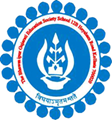 THE BGES SCHOOL (ICSE)	12B, HEYSHAM ROADKOLKATA- 700020LIST OF STUDENTS AND BOOKS OVERDUE FOR RETURN BEING CHARGED LATE FEES AS ON MONDAY 5th FEBRUARY’2018LIBRARIANNikhil Nandy5/02/2018 ISSUE DATERETURN DATEBOOK NAMEREGN NO.STUDENT’S NAMECLASS15-01-201830-01-2018THE WAY OF THE SAMURAI2695VIRAT RAJLANIVII15-01-201830-01-2018THE PHOENIX OF DESTINY2991GURSHAAN SINGHVII19-01-201803-02-2018THEA AND THE PRINCE'S EMERALD2027SRISTI MISHRAVI